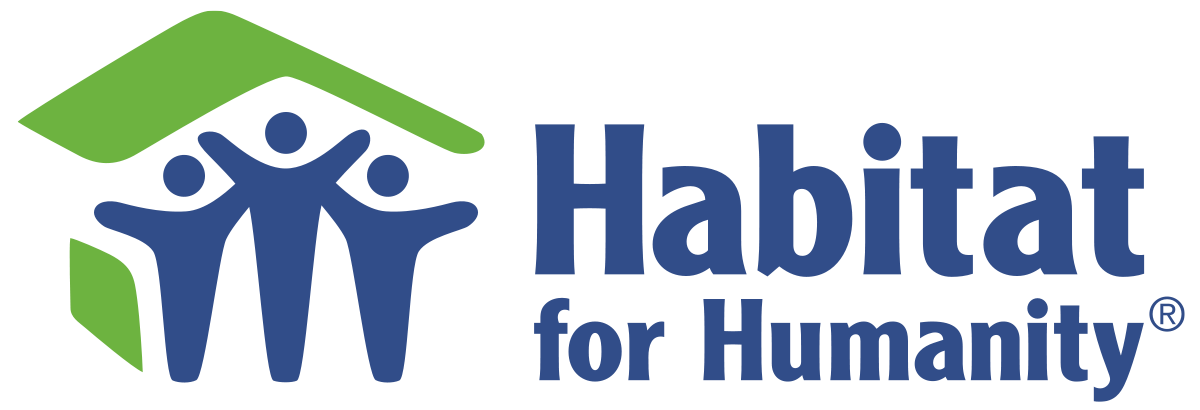 DONATION RECEIPTReceipt No. __________Tax ID Number (EIN): ____-____________________Donated By: ____________________Street Address: ____________________ City: ____________________ State: ____________________ Zip: __________Donation Date: ____________________Donation Value: $____________________Donation Description: ________________________________________________________________________________________________________________________________________________________________________________________________I, the undersigned representative, declare (or certify, verify, or state) under penalty of perjury under the laws of the United States of America that there were no goods or services provided as part of this donation. Furthermore, as of the date of this receipt the above-mentioned organization is a current and valid 501(c)(3) non-profit organization in accordance with the standards and regulations of the Internal Revenue Service (IRS).Representative Signature: ______________________________Print Name: ____________________Thank you for your generosity. We appreciate your support!